SCHOOL SUPPLY LIST – WEBER ELEMENTARY 2018-2019Dear Weber Families,At Weber Elementary, we encourage the meaningful use of technology for instruction. We provide a rich learning environment for all students, and frequently incorporate technology to provide purposeful collaborative and creative learning opportunities.  More specifically, we have numerous Chromebooks and iPads available for student use. We follow our Jeffco Board Policy that outlines the expectations for electronic devices found at: https://www.boarddocs.com/co/jeffco/Board.nsf/goto?open&id=9BFPLN62AEFB.IMPORTANT INFORMATION REGARDING SUPPLIES FOR STUDENTS OF ALL GRADESPhysical Education: For safety concerns, it is recommended that children wear tennis shoes with rubber soles and laces or Velcro.  Comfortable clothing should be worn and hair longer than shoulder length should be pulled back.
**ART: Grades K-2- pink pearl eraser, Elmer’s glue bottle Grades 1 & 2- 12 sharpened #12 Dixon pencils and a pencil sharpener Grade 3 & 4- set of 8 water colors, Grade 5- 2 black Sharpies, disinfectant wipes 
***MUSIC: Grade 1- box of tissues Grade 2- pack of sharpened pencils Grade 3- Folder labeled w/ name Grade 4- disinfectant wipes Grade 5- chisel expo markers (any color)***Physical Education: Hand sanitizer ****LIBRARY: Jefferson County library card, 1 pkg of sharpened #2 pencils *****ALL GRADES K-5: NO TRAPPER KEEPERS/ZIPPERED BINDERS **********All Grades: LABEL ALL SUPPLIES*****
**AS A REMINDER**
Tylenol is provided by the parent – ALL OTC meds need to be in the original container, age appropriate and UNEXPIRED. – This also includes cough drops, chap stick and any form of topical lotion**DISTRICT POLICY: A medical agreement form needs to be filled out and signed by Doctor and Parent/Guardian for all meds including the OTC items**

Pg 1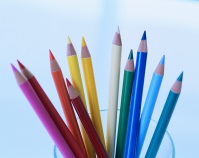 